                       Муниципальное бюджетное общеобразовательное учреждение среднего общего образования «Школа №15» пос. Биракан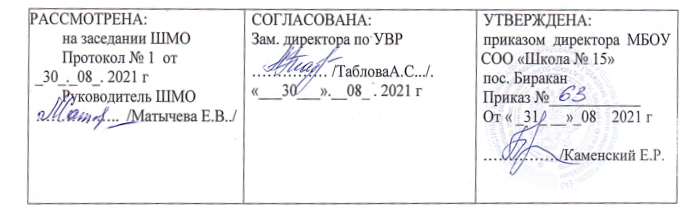    УЧЕБНАЯ РАБОЧАЯ ПРОГРАММАпо внеурочной деятельности    «Азбука пешехода»       (для 1 класса)Составитель:Учитель высшей категории –Матычева Е.В.п. Биракан2021-2022уч годПояснительная записка         Программа курса «Азбука пешехода» разработана для учащихся начальной школы класса, возраст – 6,5 – 5,5лет.Обучение Правилам дорожного движения следует рассматривать как составную часть учебно-воспитательной работы школы. На данных занятиях учащиеся: приобретают знания и навыки поведения на улице; усваивают правила движения по дороге; учатся понимать сигналы светофора и жесты регулировщика; усваивают, где можно устраивать игры, ездить на санках, коньках, лыжах; учатся пользоваться автобусом, троллейбусом, трамваем; знакомятся со значением важнейших дорожных знаков, указателей и линий разметки проезжей части дороги.          Проблема детского дорожно-транспортного травматизма по-прежнему сохраняет свою актуальность. Необходимы все более разнообразные дифференцированные формы работы с детьми. Поэтому программа «Дорожная азбука» необходима для того, чтобы дети успешно усвоили правила дорожного движения, узнали историю возникновения правил дорожного движения, смогли ориентироваться в дорожных ситуациях, на практике применяли свои знанияУже с раннего возраста у детей необходимо воспитывать сознательное отношение к Правилам дорожного движения (ПДД), которые должны стать нормой поведения каждого культурного человека. Правила дорожного движения являются важным средством трудового регулирования в сфере дорожного движения, воспитания его участников в духе дисциплины, ответственности, взаимной предусмотрительности, внимательности. Выполнение всех требований Правил дорожного движения создает предпосылки четкого и безопасного движения транспортных средств и пешеходов по улицам и дорогам.Программа рассчитана на 1 час в неделю (33 часа в год). В течение периода обучения учащиеся знакомятся с Правилами дорожного движения в доступной игровой форме, с использованием средств ИКТ.           Программа рассчитана для учащихся 1х классов.           Знания и навыки, полученные учащимися на первом году обучения, расширяются в последующие годы обучения. Даётся дополнительный материал, обучение связывается с наблюдениями самих учеников на примерах из повседневной жизни. Данные занятия помогут детям систематизировать, расширить и углубить знания по безопасности движения, сформируют у них уважение к общему закону дорог и улиц, воспитают дисциплинированных пешеходов, пассажиров, а возможно, и будущих водителей.Цели и задачи программы:Цель: создание условий для формирования у школьников навыков соблюдения ПДД сохранения жизни и здоровья детей; ученик знающий и соблюдающий ПДД.Задачи:        Научить детей культуре поведения на дорогах и улицах.Организация деятельности по выявлению, предупреждению и устранению причин ДТП с участием детей и подростков.Закрепление знаний ПДД учащимися школы.Предоставление базового образования обучающихся в рамках государственных стандартов.Создание методической копилки инноваций педагогов школы, разработка методических рекомендаций для проведения классных часов и занятий по ПДД.Создание отряда ЮИД, привлечение школьников к участию в пропаганде среди сверстников правил безопасного поведения на улицах и дорогах.Дидактические принципы:- систематическое изучение правил дорожного движения,- осознанность в их усвоении,- постоянное наращивание количества изученного материала в соответствии возрастными возможностями обучающихся.Направления программыДанная программа – это действительно нетрадиционный подход в обучении младших школьников правилам дорожного движения. Программа предусматривает систематическую работу в трех направлениях:знакомство с историей ПДДразвитие практических навыковприменение их в реальной жизни.Сроки реализации программы 1 год.Ожидаемые результаты        Сокращение количества ДТП с участием обучающихсяУвеличение количества обучающихся, входящих в состав отряда ЮИДПовышение уровня теоретических знаний по ПДД (100 % выполнение программных требований; увеличение качества диагностических работ на 25 %).Освещение результатов деятельности в школьных СМИ (постоянно действующий уголок безопасности дорожного движения)Формы обучения младших школьников ПДД:тематические занятия;игровые уроки;практические занятия в «городах безопасности»;конкурсы, соревнования, викторины на лучшее знание ПДД;настольные, дидактические и подвижные игры, беседы;оформление маршрутных листов «Школа – дом»;конкурсы рисунков и стенгазет;конкурсы агитбригад по ПДД;игра «Безопасное колесо»;посвящение первоклассников в пешеходы;проведение уроков по ПДД.Совместная работа с отделом ГИБДДВстреча сотрудников ГИБДД с обучающимися на классных часах.Встреча сотрудников ГИБДД с родителями обучающихся.Совместное планирование деятельности с ГИБДД.Организация работы отряда ЮИДРабота с родителямиПроведение родительских собраний по тематике ПДДСоставление и распространение памяток ребенок и дорогаПривлечение специалистов из числа родителей для проведения мероприятий информационного характераСовместные праздники, конкурсыОсновные требования к знаниям, умениям и навыкам учащихсяЗнать:все безопасные места перехода проезжей части в микрорайоне школы;правила движения по загородной дороге;все виды перекрёстков и правила перехода проезжей части на них;все сигналы светофора и их значение;правила перехода проезжей части;правила посадки и высадки из автобуса, троллейбуса.Уметь:применять на практике основные правила перехода проезжей части;перейти улицу, дорогу с односторонним движением;выбрать наиболее безопасный маршрут к другу, в магазин, на спортивную площадку.        Данная программа является пропедевтическим курсом, рассчитана на 33 часаРежим занятий:        Продолжительность занятий в 1 классе – 35 минут, согласно утвержденному расписанию по внеурочной деятельности.Тематическое планирование для 1 классаСодержание программыНаш путь в школу. Новые маршруты. (1 час)Адрес местожительства, название ближайших улиц и их особенности. Дорога от дома до школы (кинотеатра, парка, магазина и пр.). Пространственные положения и взаимоотношения объектов окружающего мира (близко-далеко; рядом, около; за; перед; ближе-дальше). Разбор маршрутов "дом - школа" и обратно.Культура транспортного поведения и ответственность за нарушения ПДД. Город, в котором мы живем. Я - пешеход. (1 час)Культура транспортного поведения - часть общей культуры человека. Культура и вежливость несовместимы со спешкой, грубостью. Помощь и предупредительность к другим участникам движения, которым трудно ориентироваться в дорожной обстановке. ПДД - составная часть правил культурного поведения в общественной жизни. Значение дисциплинированности, вежливость, предупредительности, аккуратности для обеспечения безопасного движения транспортных средств и пешеходов. Ответственность за нарушение ПДД. Когда я становлюсь пешеходом. Дорога. Тротуар, проезжая часть дороги, обочина. Тротуар как часть дороги, предназначенная для движения пешеходов. Правила движения по тротуару: движение навстречу транспорту; движение по обочине при отсутствии тротуара; движение в темное время суток только в сопровождении взрослого. Правила поведения на улице. Специальные места для игр и прогулок.Транспортные средства. (1 час)Характеристика видов транспортных средств, виды (по размерам, по назначению, по скорости и т. д). Транспорт. Наземный, подземный, воздушный, водный (узнавание, называние, различение). Транспортное средство. Участники дорожного движения: водитель, пассажир, пешеход (узнавание, называние, особенности поведения). Городской общественный транспорт, что к нему относится и их отличительные особенности.Наши верные друзья на улицах и дорогах. (1 час)Сигналы для регулирования дорожного движения. Транспортные и пешеходные светофоры. Особенности сигналов светофора и действия пешеходов в соответствии с ними. Сигналы регулировщика и их значение. Действия водителей транспорта и пешеходов по сигналу светофора и регулировщика.Мы знакомимся с дорожными знаками. (1 час)Знаки дорожного движения, определяющие переход дороги: «пешеходный переход», «пешеходная дорожка», «подземный пешеходный переход», «надземный пешеходный переход», «место остановки автобуса (троллейбуса)», «место остановки трамвая» (название, назначение, внешние признаки). Дорожные знаки: "Железнодорожный переезд со шлагбаумом", "Железнодорожный переезд без шлагбаума" и т.д. Особенности поведения, определяемые тем или иным знаком ДД (правила перехода дороги при разных знаках пешеходного перехода).Регулируемые перекрестки. Правила перехода регулируемых перекрестков.(1 час)Пешеходные светофоры, поведение пешехода на регулируемом перекрестке. Виды светофоров (по расположению сигналов и назначению). Сигналы машин и как на них реагировать. Перекресток - место пересечения улиц, дорог. Виды перекрестков: трехсторонние, четырехсторонние, площадь. Перекресток — место пересечения, примыкания или разветвления дорог. Разные виды перекрестков (четырехсторонний, трехсторонний, круговой).Регулируемый перекресток. Светофоры с дополнительными секциями. Правила поведения пешехода в соответствии с направлением движения стрелок дополнительных секций светофора. Регулировщик, особенности его внешнего вида (форма, отличительные знаки, жезл, диск). Поведение пешехода в зависимости от сигналов регулировщика.Нерегулируемые перекрестки. Правила перехода нерегулируемых перекрестков. (1 час)Понятие "нерегулируемый перекресток", опасность его перехода. Правила перехода дороги на нерегулируемых участках вне перекрестка.Пешеходы становятся пассажирами. (2 часа)Правила перевозки детей в машине. В легковом автомобиле пристегиваться ремнями безопасности. На первом сидении ребенок ехать не может. Из машины выходить можно только со стороны тротуара или обочины. Не открывать двери автомобиля на ходу, не высовываться из окна. Правила посадки в транспорт. Правила поездки в транспортном средстве: не отвлекать водителя разговорами; не задерживаться у входа и выхода; вести себя спокойно и сдержанно, не высовываться из окна. Правила поведения в общественном транспорте. Правила выхода из транспорта. Выходить из транспортного средства на проезжую часть только в том случае, если нет опасности и не создаются помехи для других участников движения.Как нельзя пользоваться транспортом и возможные последствия.История развития правил дорожного движения. (1 час)Первые правила. На улицах Древнего Рима. На улицах древней Москвы. Первые правила в разных странах мира. История возникновения ПДД в России и в Республике Мордовия.Сигналы регулировщика. (1 час)Регулировщик. Положение и жесты регулировщика, которые соответствуют красному, желтому и зеленому сигналам светофора.Виды светофоров и дорожных знаков. их значение для пешехода и водителей. (3 часа)Общая характеристика светофоров, дорожных знаков, их назначение. Группы знаков, предназначенных для пешеходов. Группы знаков, предназначенных для водителя. Группы знаков, знание которых необходимо и водителю, и пешеходу.Элементы улиц и дорог. Дорожная разметка. (3 часа)Назначение улиц и дорог. Элементы дороги: проезжая часть, кювет, обочина. Главная дорога. Состояние дороги (асфальт, грунт). Практическое определение времени, которое может быть затрачено на переход дороги. Опасность и безопасность на дорогах. Причины возникновения опасностей. Безопасные маршруты движения (установление, определение по рисункам и личным наблюдениям). Дорога. Тротуар как часть дороги, предназначенная для движения пешеходов. Правила движения по тротуару: движение навстречу транспорту; движение по обочине при отсутствии тротуара; движение в темное время суток только в сопровождении взрослого.Разметка проезжей части и ее значение для регулирования движения транспорта. Продольная, поперечная и другие виды разметки. Значение разметки проезжей части для велосипедистов. Элементы улицы: проезжая часть, тротуар. Их назначение. Улицы с односторонним и двусторонним движением. Адрес местожительства, название ближайших улиц и их особенности. Дорога от дома до школы (кинотеатра, парка, магазина и пр.).Тормозной путь транспортных средств. (1 час)Предметы и их положение в пространстве: определение, сравнение, объяснение соотношений с использованием соответствующей терминологии (близко-ближе, далеко-дальше, рядом, перед, за и т.д.).Скорость движения объекта (быстро, медленно, очень быстро). Особенности пространственного положения предмета (транспортного средства) при разной скорости движения по отношению к другим предметам и участникам дорожного движения (далеко-близко; медленно-быстро, рядом, около). Транспорт стоящий, двигающийся, подающий сигналы поворота. Транспорт личный и общественный (отличие, классификация). Механические транспортные средства. Маршрутное транспортное средство (автобус, троллейбус, трамвай). Маршрут (определение на рисунках, моделирование). Гужевой транспорт. Автомобиль мгновенно остановить нельзя. Понятие тормозного пути. Факторы, влияющие на величину тормозного пути. Опасность перехода улицы(дороги) перед близко идущим транспортом.Правила перехода улиц и дорог. Движение по улице группой и в колонне.(1 час)Места, где разрешается переходить улицы(дороги): пешеходный переход, подземный переход, перекресток. Переход улицы с односторонним и двусторонним движением. Островки безопасности. Выбор наиболее безопасного пути в школу. Порядок движения учащихся группами по тротуару, обочине дороги, пешеходному переходу. Порядок движения учащихся в колонне. Правила посадки группы учащихся в общественный транспорт.Правила обхода транспортных средств. (2 часа)Специальные участки улицы и дороги для безопасного перехода пешеходом: подземный и наземный пешеходный переход, их обозначения. Транспортные средства для перевозки пассажиров. Правила безопасного поведения при посадке, следовании в пути и при высадке из автобуса. Правила поездки в транспортном средстве: не отвлекать водителя разговорами; не задерживаться у входа и выхода; вести себя спокойно и сдержанно, не высовываться из окна. Троллейбус и автобус. Как обходить транспорт. Сигналы водителя, из значения. Дорога. Тротуар как часть дороги, предназначенная для движения пешеходов. Правила движения по тротуару: движение навстречу транспорту; движение по обочине при отсутствии тротуара; движение в темное время суток только в сопровождении взрослого.Знаки дорожного движения, определяющие переход дороги: «пешеходный переход», «пешеходная дорожка», «подземный пешеходный переход», «надземный пешеходный переход», «место остановки автобуса (троллейбуса)», «место остановки трамвая» (название, назначение, внешние признаки). Особенности поведения, определяемые тем или иным знаком ДД (правила перехода дороги при разных знаках пешеходного перехода). Светофор пешеходный и транспортный. Особенности сигналов светофора и действия пешеходов в соответствии с ними. Выходить из транспортного средства на проезжую часть только в том случае, если нет опасности и не создаются помехи для других участников движения.На загородной дороге. (1 час)Дорога используется для движения транспортных средств. Особенности дорог в городе и в сельской местности («полевые пути», «зимники»). Части (элементы) дороги: проезжая часть; тротуар, обочина, разделительная полоса. Правостороннее движение. Дорога. Обочина, пешеходная дорожка - места движения пешеходов. Правила движения по загородной дороге. Где можно пересекать загородную дорогу.Детский дорожно-транспортный травматизм. Опасность ребенка в дорожных ситуациях. (1 час)Дисциплинированность, осторожность, находчивость - качества необходимые для безопасного движения по улицам и дорогам. Факторы, отвлекающие внимание ребенка от наблюдения за дорожной ситуацией. Причины ДТП с детьми. Знаки дорожного движения: «светофорное регулирование», «движение пешеходов запрещено», «пешеходная дорожка». Знаки для водителей, которые необходимо знать пешеходам: «дорожные работы», «дети», «движение прямо, направо, налево…». Значение конкретного знака (в значении, приближенном к установленному в ПДД). Цвет и форма предупреждающих и запрещающих знаков.Правила поведения на остановке маршрутного транспортного средства.Я- велосипедист. Знаки, регламентирующие движение велосипедиста. (1 час)Правила безопасной езды на велосипеде. Знаки, регламентирующие движение велосипедиста. Понятие "Велосипед". Кто может управлять велосипедом. Правила езды на велосипеде по дорогам. Специальные места для езды на велосипеде. Правила перевозки людей и грузов на велосипеде. Буксировка велосипеда. Сигналы велосипедиста.Железнодорожный транспорт. Знаки, сопутствующие железной дороге. (1 час)Особенности железнодорожного транспорта. Тормозной путь поезда. Правила поведения на железной дороге. Железнодорожный переезд и знаки, сопутствующие ему. Переход через железнодорожный переезд. Места перехода через железнодорожные пути. Как и с кем нужно переходить железнодорожный переезд. Запрещение хождения по рельсам, насыпи, запрещение игр вблизи железнодорожных путей. Правила перехода железной дороги в местах, отдаленных от переезда. Движение пассажиров на железнодорожной станции. Правила передвижения в соответствии со знаками дорожного движения. Предупреждающие знаки: «железнодорожный переезд со шлагбаумом», «железнодорожный переезд без шлагбаума».Специальные автотранспортные средства. Правила движения специального автотранспортного средства на дороге. (1 час)Понятия "дорога с двусторонним движением" и "дорога с односторонним движением". Отличительные особенности. Дорога с одной и несколькими полосами движения. движение транспорта по этим дорогам. Поведение пешехода при переходе таких дорог. Специальные автотранспортные средства, их обозначение и назначение. Правила движения специального автотранспорта. Правила поведения при встрече со специальным автотранспортным средством. Характеристика групп дорожных знаков, используемых в ходе ремонтных работ на дороге.Экскурсия. (4 часа)ПЛАНИРУЕМЫЕ РЕЗУЛЬТАТЫ ОСВОЕНИЯ ОБУЧАЮЩИМИСЯ ПРОГРАММЫ ВНЕУРОЧНОЙ ДЕЯТЕЛЬНОСТИУчащиеся 1-го класса должны уметь:переходить улицы и дороги по сигналам светофора и пешеходным переходам, а также проезжую часть небольшой дороги (вне зоны видимости пешеходных переходов);правильно вести себя во дворах, жилых зонах, на тротуаре, при движении группой, в транспорте, при езде на велосипеде.Учащиеся 1-го класса должны знать Правила:перехода дорог с двусторонним и односторонним движением;перехода улиц и дорог при высадке из общественного транспорта;перехода железной дороги.Формировать и развивать у учащихся 1-го класса:устойчивые привычки дисциплинированного, осторожного и безопасного поведения на улицах, дорогах и в транспорте;познавательные психические процессы (восприятие, внимание, воображение, мышление, память, речь);понимание, осмысление и осознание опасных и безопасных действий на улицах и дорогах, в транспорте; способность самостоятельно их анализировать и оценивать;самоконтроль и самоорганизацию право послушного и безопасного поведения на улицах, дорогах и в транспорте.В ходе освоения программы целенаправленно формируются универсальные учебные действия.Личностные принятие образа «хороший пешеход, хороший пассажир»; самостоятельность и личная ответственность за свои поступки, установка на здоровый образ жизни; уважительное отношение к другим участникам дорожного движения; осознание ответственности человека за общее благополучие; этические чувства, прежде всего доброжелательность и эмоционально-нравственная отзывчивость; положительная мотивация и познавательный интерес к занятиям по программе «Юные инспектора дорожного движения»; способность к самооценке; начальные навыки сотрудничества в разных ситуациях.Мета предметные навыки контроля и самооценки процесса и результата деятельности; умение ставить и формулировать проблемы; навыки осознанного и произвольного построения сообщения в устной форме, в том числе творческого характера; установление причинно-следственных связей;Регулятивные использование речи для регуляции своего действия; адекватное восприятие предложений учителей, товарищей, родителей и других людей по исправлению допущенных ошибок; умение выделять и формулировать то, что уже усвоено и что еще нужно усвоить; умение соотносить правильность выбора, планирования, выполнения и результата действия с требованиями конкретной задачиКоммуникативныеВ процессе обучения дети учатся: работать в группе, учитывать мнения партнеров, отличные от собственных; ставить вопросы; обращаться за помощью; формулировать свои затруднения; предлагать помощь и сотрудничество; слушать собеседника; договариваться и приходить к общему решению; формулировать собственное мнение и позицию; осуществлять взаимный контроль; адекватно оценивать собственное поведение и поведение окружающих.ЛитератураСюньков В.Я. Методика преподавания курса «Основы безопасности жизнедеятельности»: 1-4 кл.: Кн. для учителя. - М.: Просвещение, 1997.Жульнев Н.Я. Правила и безопасность дорожного движения для 1 – 4 класса. – М.: изд. «Ливр», 1997.«Безопасность на улицах и дорогах». 1, 2, 3 классы, А.М.Якупов.«Безопасность на улицах и дорогах». Н.Н.Авдеева, О.Л.Князева, Р.Б.Стряпкина, М.Д.Маханева.Дети и дорожное движение (пособие для учителя). Составитель К.В.Агадюнова.- М.: Просвещение, 1978г.Дорожная азбука.- М., 1974.Энциклопедия «Что? Где? Когда?».Воронова Е.А. Красный. Желтый. Зеленый. ПДД во внеклассной работе / Е.А. Воронова. – Ростов н/Д: Феникс, 2006.Орлов Ю.Б. Правила дорожного движения: Учеб. пособие для 4-6 кл. – М.: Просвещение, 1991.Рублях В.Э., Овчаренко Л.Н. Изучение правил дорожного движения в школе: Пособие для учителей. – М.: Просвещение, 1981.Тема урокаКол-во часовКол-во часовКол-во часовВсегоАудиторныхВнеаудиторныхНаш путь в школу. Новые маршруты. (1 час)211Улица полна неожиданностей211Мы знакомимся с дорожными знаками. (1 час)11Регулируемые перекрестки. Правила перехода регулируемых перекрестков.22Нерегулируемые перекрестки22Пешеходы становятся пассажирами211История развития правил дорожного движения11Сигналы регулировщика211Виды светофоров и дорожных знаков. их значение для пешеход и водителей211Элементы улиц и дорог. Дорожная разметка.211Тормозной путь транспортных средств211Тормозной путь транспортных средств.211Правила перехода улиц и дорог. Движение по улице группой и в колонне.11Правила обхода транспортных средств22На загородной дороге.11Детский дорожно-транспортный травматизм211Я- велосипедист. Знаки, регламентирующие движение велосипедиста11Железнодорожный транспорт. Знаки, сопутствующие железной дороге11Специальны автотранспортные средства.11Экскурсия.(2 часа)233ч2112